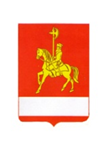 ПРОЕКТАДМИНИСТРАЦИЯ  КАРАТУЗСКОГО  РАЙОНАПОСТАНОВЛЕНИЕ07.09.2018			          с. Каратузское 			                № 810-пО внесении изменений в постановление администрации Каратузского района от 31.10.2013 № 1126-п «Об утверждении муниципальной программы «Развитие сельского хозяйства в Каратузском районе»» (пост. от 20.03.2017  № 216-п, пост. от 26.04.2017 № 381-п, пост. от 25.05.2017 № 512-п, пост. от 05.09.2017 № 889-п,890-п, от 02.11.2017 № 1145-п, от 27.02.2018 № 191-п, от 21.03.2018 № 261-п; от 09.06.2018 № 547-п)В соответствии со статьёй 179 Бюджетного кодекса Российской Федерации, постановлением администрации Каратузского района от 26.10.2016 № 598-п «Об утверждении Порядка принятия решений о разработке муниципальных программ Каратузского района, их формировании и реализации», руководствуясь ст. 26-28 Устава муниципального образования «Каратузский район», ПОСТАНОВЛЯЮ:          1. Паспорт программы изменить и изложить в  новой редакции согласно приложению № 1 к настоящему постановлению.2. Приложение № 1к паспорту муниципальной программы «Развитие сельского хозяйства  в Каратузском районе» изменить и изложить в новой редакции согласно приложению № 2 к настоящему постановлению.3. Приложение № 1 к муниципальной программы «Развитие сельского хозяйства  в Каратузском районе» изменить и изложить в новой редакции согласно приложению № 3 к настоящему постановлению.4. Приложение № 2 к муниципальной программы «Развитие сельского хозяйства  в Каратузском районе» изменить и изложить в новой редакции согласно приложению № 4 к настоящему постановлению.5. Приложение № 4 к муниципальной программы «Развитие сельского хозяйства  в Каратузском районе» изменить и изложить в новой редакции согласно приложению № 5 к настоящему постановлению 6. Контроль за исполнением настоящего постановления возложить на Е.И. Тетюхина, заместителя главы района по сельскому хозяйству, и жизнеобеспечению района  7. Постановление вступает в силу в день, следующий за днём его официального опубликования в периодическом печатном издании Вести муниципального образования «Каратузский район».Глава района                                                                                          К.А. ТюнинПриложение № 1к постановлению администрацииКаратузского района   от  07.09.2018 № 810-п1. ПАСПОРТ   ПРОГРАММЫПриложение № 2к постановлению администрацииКаратузского района   от  07.09.2018 № 810-пПЕРЕЧЕНЬЦЕЛЕВЫХ ПОКАЗАТЕЛЕЙ МУНИЦИПАЛЬНОЙ ПРОГРАММЫ С УКАЗАНИЕМ ПЛАНИРУЕМЫХ К ДОСТИЖЕНИЮ ЗНАЧЕНИЙВ РЕЗУЛЬТАТЕ РЕАЛИЗАЦИИ МУНИЦИПАЛЬНОЙ ПРОГРАММЫПриложение № 3к постановлению администрацииКаратузского района   от  07.09.2018 № 810-пИНФОРМАЦИЯО РЕСУРСНОМ ОБЕСПЕЧЕНИИ МУНИЦИПАЛЬНОЙ ПРОГРАММЫКАРАТУЗСКОГО РАЙОНА ЗА СЧЕТ СРЕДСТВ РАЙОННОГО БЮДЖЕТА,В ТОМ ЧИСЛЕ СРЕДСТВ, ПОСТУПИВШИХ ИЗ БЮДЖЕТОВ ДРУГИХУРОВНЕЙ БЮДЖЕТНОЙ СИСТЕМЫ И БЮДЖЕТОВ ГОСУДАРСТВЕННЫХВНЕБЮДЖЕТНЫХ ФОНДОВ(тыс. рублей)Приложение № 4к постановлению администрацииКаратузского района   от  07.09.2018 № 810-пИНФОРМАЦИЯОБ ИСТОЧНИКАХ ФИНАНСИРОВАНИЯ ПОДПРОГРАММ, ОТДЕЛЬНЫХМЕРОПРИЯТИЙ ПРОГРАММЫ МУНИЦИПАЛЬНОЙ ПРОГРАММЫКАРАТУЗСКОГО РАЙОНА (СРЕДСТВА РАЙОННОГО БЮДЖЕТА, В ТОМ ЧИСЛЕПОСТУПИВШИЕ ИЗ БЮДЖЕТОВ ДРУГИХ УРОВНЕЙ БЮДЖЕТНОЙ СИСТЕМЫ,БЮДЖЕТОВ ГОСУДАРСТВЕННЫХ ВНЕБЮДЖЕТНЫХ ФОНДОВ)(тыс. рублей)Приложение № 5к постановлению администрацииКаратузского района   от  07.09.2018 № 810-пПодпрограммаРазвитие малых форм хозяйствования в Каратузском районе1.ПАСПОРТ ПОДПРОГРАММЫ2.МЕРОПРИЯТИЯ ПОДПРОГРАММЫВыбор мероприятий и определение объемов их финансирования обусловлены оценкой их вклада в решение задач, связанных с обеспечением достижения цели подпрограммы. С учетом изменений социально-экономического развития Каратузского района мероприятия могут быть скорректированы в установленном порядке.Достижением поставленных целей и задач по малых форм хозяйствования в Каратузском районе  обоснован выбор подпрограммных мероприятий:Субсидии для граждан, ведущих личное подсобное хозяйство на производство и реализацию молока. Субсидирование части затрат начинающих фермеров на создание и развитие крестьянско-фермерских хозяйств.Субсидии на возмещение части процентной ставки по долгосрочным, среднесрочным и краткосрочным кредитам, взятым малыми формами хозяйствования.Источниками финансирования мероприятий подпрограммы являются средства федерального, краевого и районного бюджета.Финансирование подпрограммных мероприятий за счет средств федерального и краевого бюджетов осуществляется путем предоставления субсидий малым формам хозяйствования.Малым формам хозяйствования оказываются:- финансовая поддержка;-информационная поддержка;- консультационная поддержка;- поддержка в области подготовки кадров.Главным распорядителем бюджетных средств является администрация Каратузского района.Срок исполнения мероприятий: 2018 – 2020 годы.Объем и источники финансирования мероприятий подпрограммы на период 2018 – 2020 годов составит  618,6 тыс. рублей, в том числе:средства районного бюджета 600,00 тыс. рублей;средства краевого бюджета 18,6 тыс. рублей;средства федерального бюджета 0 тыс. рублейиз них по годам:	2018 год – 218,6 тыс. рублей в том числе средства районного бюджета 200,00 тыс. рублей;краевой бюджет 18,6 тыс. рублей;федеральный бюджет 0 тыс. рублей;2019 год -  200,00 тыс. рублей, в том числе средства районного бюджета 200,00 тыс. рублей;2020 год –  200,00 тыс. рублей, в том числе средства районного бюджета 200,00 тыс. рублей.Перечень подпрограммных мероприятий представлен в приложении № 2 к подпрограмме.МЕХАНИЗМ РЕАЛИЗАЦИИ ПОДПРОГРАММЫВ настоящей подпрограмме используются следующие понятия:малые формы хозяйствования (далее – МФХ) – сельскохозяйственные потребительские кооперативы, крестьянские (фермерские) хозяйства, граждане, ведущие личное подсобное хозяйство, и индивидуальные предприниматели, являющиеся сельскохозяйственными товаропроизводителями;под начинающим фермером понимается гражданин Российской Федерации, являющийся главой крестьянского (фермерского) хозяйства, зарегистрированного на территории Каратузского, продолжительность деятельности которого не превышает 24 месяцев со дня его регистрации;Средства районного бюджета на финансирование мероприятий подпрограммы выделяются в форме:- Субсидии для граждан, ведущих личное подсобное хозяйство на производство и реализацию молока.- Субсидирование части затрат начинающих фермеров на создание и развитие крестьянско-фермерских хозяйств.Порядок предоставления субсидий, в том числе перечень, формы и сроки представления и рассмотрения документов, необходимых для получения субсидий утверждаются постановление администрации Каратузского района.Средства в форме субсидий на возмещение части затрат на уплату процентов предоставляются:гражданам, ведущим личное подсобное хозяйство на территории края, на возмещение части затрат на уплату процентов по кредитам, полученным в российских кредитных организациях (далее в настоящем пункте – получатели субсидии, кредиты):по кредитным договорам, заключенным после 1 января 2007 года на срок до 2 лет, - на приобретение горюче-смазочных материалов, топлива, минеральных удобрений, средств защиты растений, кормов, ветеринарных препаратов, семян, посадочного материала (включая рыбопосадочный), запасных частей и материалов для ремонта сельскохозяйственной техники, оборудования, грузовых автомобилей и тракторов, материалов для ремонта животноводческих помещений, электроэнергии, используемой для орошения, материалов для теплиц (включая грунт, песок, стекло, пленку по номенклатуре 224518, поликарбонатный лист по номенклатуре 229180, минеральную вату по номенклатуре 576101 в соответствии с Общероссийским классификатором продукции ОК 005-93, строительные материалы и комплекты конструкций для строительства теплиц, капельной системы полива), молодняка сельскохозяйственных животных, на уплату страховых взносов при страховании сельскохозяйственной продукции, на закупку отечественного сельскохозяйственного сырья для первичной и промышленной переработки при условии, что общая сумма указанных кредитов, полученных гражданами, ведущими личное подсобное хозяйство на территории края, в текущем году не превышает 300 тыс. рублей на одно хозяйство;по кредитным договорам, заключенным с 1 января 2005 года на срок до 5 лет, - на приобретение сельскохозяйственных животных, оборудования для животноводства и переработки сельскохозяйственной продукции, а также на ремонт, реконструкцию и строительство животноводческих помещений, приобретение газового оборудования и подключение к газовым сетям при условии, что общая сумма указанных кредитов, полученных гражданами, ведущими личное подсобное хозяйство на территории края, в текущем году не превышает 700 тыс. рублей на одно хозяйство;по кредитным договорам, заключенным с 1 января 2010 года по 31 декабря 2012 года включительно на срок до 5 лет, - на приобретение машин, установок и аппаратов дождевальных и поливных, насосных станций;Субсидии предоставляются при соблюдении условий, предусмотренных статьей 23.4 Закона края от 21.02.2006 N 17-4487.Порядок предоставления субсидий, в том числе перечень, формы и сроки предоставления и рассмотрения документов, необходимых для получения субсидий, утверждены  постановлением Правительства Красноярского края от 18.03.2014 N 86-п «Об утверждении Порядка предоставления субсидий гражданам, ведущим личное подсобное хозяйство, на возмещение части затрат на уплату процентов по кредитам, полученным в российских кредитных организациях на срок до 2 лет и до 5 лет, в том числе перечня, форм, сроков представления и рассмотрения документов, необходимых для получения субсидий, а также перечня сельскохозяйственной малогабаритной техники, тракторов мощностью до 100 лошадиных сил и агрегатируемых с ними сельскохозяйственных машин, грузоперевозящих автомобилей полной массой не более 3,5 тонны, оборудования для животноводства и переработки сельскохозяйственной продукции, машин, установок и аппаратов дождевальных и поливных, насосных станций, приобретаемых гражданами, ведущими личное подсобное хозяйство на территории Красноярского края».Закупка товаров, выполнение работ, оказание услуг в рамках реализации подпрограммных мероприятий 2.3.2 и 2.3.3 осуществляется путем заключения договоров, оплаты счетов, счетов-фактур, актов выполненных работ, смет на ремонтные работы, смет на финансирование мероприятий, при необходимости в соответствии с Федеральным законом от 05.04.2013 № 44-ФЗ «О контрактной системе в сфере закупок товаров, работ услуг для обеспечения государственных и муниципальных нужд». Исполнители подпрограммы ежегодно уточняют мероприятия, затраты по подпрограммным мероприятиям и механизм реализации подпрограммы.УПРАВЛЕНИЕ ПОДПРОГРАММОЙ И КОНТРОЛЬЗА ИСПОЛНЕНИЕМ ПОДПРОГРАММЫОрганизацию управления подпрограммой и контроль за ее исполнением осуществляет администрация Каратузского района.Администрация Каратузского района для обеспечения мониторинга и анализа хода реализации подпрограммы организует ведение и представление ежеквартальной (за первый, второй и третий кварталы) и годовой отчетности.Отчет о реализации подпрограммы  представляется отделом сельского хозяйства администрации района в финансовое управление администрации района и отдел экономического развития администрации района ежеквартально не позднее 10 числа месяца следующего за  отчетным,  По отдельным запросам финансового управления и отдела экономического развития администрации района отделом сельского хозяйства администрации района представляется дополнительная и (или) уточненная информация о ходе реализации подпрограммы.Контроль за исполнением подпрограммы осуществляет администрация Каратузского района.Контроль за использованием средств бюджета, контроль в части соблюдения получателями бюджетных средств условий договоров (соглашений) о предоставлении средств из бюджета и контроля в сфере закупок осуществляет финансовое  управление администрации Каратузского района.Внешний финансовый контроль за использованием средств бюджета на реализацию подпрограммы осуществляет ревизионная комиссия Каратузского района..Приложение № 1к подпрограмме«Развитие малых форм хозяйствования в Каратузском районе»ПЕРЕЧЕНЬИ ЗНАЧЕНИЯ ПОКАЗАТЕЛЕЙ РЕЗУЛЬТАТИВНОСТИ ПОДПРОГРАММЫПриложение № 2к подпрограмме«Развитие малых форм хозяйствования в Каратузском районе»ПЕРЕЧЕНЬМЕРОПРИЯТИЙ ПОДПРОГРАММЫНаименование муниципальной программы «Развитие сельского хозяйства в Каратузском районе» (далее – муниципальная программа)Основания для разработки муниципальнойпрограммы Статья 179 Бюджетного кодекса Российской Федерации; постановление  администрации Каратузского района от 26.10.2016 № 598-п «Об утверждении Порядка принятия решений о разработке муниципальных программ Каратузского района, их формировании и реализации»Ответственный исполнитель муниципальной программы Администрация Каратузского района (далее – администрация)Соисполнители муниципальной программынетПеречень подпрограмм и отдельных мероприятий муниципальной программы1. Подпрограмма  «Развитие животноводства в личных подворьях граждан Каратузского района».2. Подпрограмма «Развитие малых форм хозяйствования в Каратузском районе».3. Подпрограмма  «Устойчивое развитие сельских территорий МО «Каратузский район»».4. Подпрограмма  «Обеспечение реализации муниципальной программы  развития сельского хозяйства в Каратузском районе».5. Подпрограмма  «Комплексное развитие сельских территорий Каратузского района».Отдельные мероприятия:1. Расходы за счет субвенции бюджетам муниципальных образований на выполнение отдельных государственных полномочий по организации проведения мероприятий по учету, содержанию и иному обращению с безнадзорными домашними животными (в соответствии с Законом края от 13 июня 2013 года № 4-1402)2.  Расходы на приобретение гербицидов сплошного действия для проведения работ по уничтожению очагов произрастания дикорастущей коноплиЦели муниципальной программыЦель Развитие сельских территорий, рост занятости и уровня жизни сельского населения Задачи муниципальной программыЗадачи:1. Увеличение производства продукции животноводства на душу населения путём улучшения породных и продуктивных качеств скота.2. Поддержка и дальнейшее развитие малых форм хозяйствования на селе.3. Создание комфортных условий жизнедеятельности в сельской местности.4. Обеспечение условий для эффективного и ответственного управления финансовыми ресурсами в рамках переданных отдельных государственных полномочий.5. Создание общих условий для повышения эффективности сельскохозяйственного производства, его динамичного и сбалансированного роста.6. Предупреждения возникновения и распределения заболеваний, опасных для человека и животныхЭтапы и срок реализации муниципальной программыСрок реализации: 2014 – 2030 годы.Реализация муниципальной программы осуществляется в 3 этапа:I этап: 2014 – 2016 годы;II этап: 2017 – 2020 годы;III этап: 2021 – 2030 годыПеречень целевых показателей муниципальной программы с указанием планируемых к достижению значений в результате реализации муниципальной программы (приложение к паспорту муниципальной программы)Приложение № 1 к паспорту муниципальной программыИнформация по ресурсному обеспечению муниципальной программы, в том числе по годам реализации программыОбъем бюджетных ассигнований на реализацию муниципальной программы составляет 57672,9981 тыс. рублей,  в том числе по годам:2014 год – 15989,0732 тыс. рублей, в т. ч. федеральный бюджет – 342,552 тыс. рублей;краевой бюджет – 14976,0212 тыс. рублей;районный бюджет- 670,5 тыс. рублей;2015 год – 3663,64306 тыс. рублей, в т. ч. федеральный бюджет – 196,30008 тыс. рублей;краевой бюджет – 3162,26098 тыс. рублей;районный бюджет- 305,082 тыс. рублей;2016 год – 13338,05803 тыс. рублей, в т. ч. федеральный бюджет – 2866,81518 тыс. рублей;краевой бюджет – 9120,47195 тыс. рублей;районный бюджет- 1350,7709 тыс. рублей;2017 год – 8560,7318 тыс. рублей, в т. ч. федеральный бюджет – 1107,52064 тыс. рублей;краевой бюджет – 4503,04776 тыс. рублей;районный бюджет- 2950,1634 тыс. рублей;2018 год – 7922,164 тыс. рублей в т. ч.федеральный бюджет- 0 тыс. рублей;краевой бюджет – 2952,40 тыс. рублей;средства районного бюджета 2519,764 тыс. рублей;внебюджетные средства – 2450,00 тыс. рублей;2019 год – 4674,664 тыс. рублей в т. ч.федеральный бюджет- 0 тыс. рублей;краевой бюджет – 2834,9 тыс. рублей;средства районного бюджета – 1339,764 тыс. рублей;внебюджетные средства – 500,0 тыс. рублей;2020 год- 3524,664 тыс. рублей в т. ч.федеральный бюджет- 0 тыс. рублей;краевой бюджет – 2834,9 тыс. рублей;средства районного бюджета – 689,764 тыс. рублей;внебюджетные средства – 0 тыс. рублей;N п/пЦели, целевые показатели Единица измеренияГод, предшествующий реализации муниципальной программы 2013Годы реализации муниципальной программыГоды реализации муниципальной программыГоды реализации муниципальной программыГоды реализации муниципальной программыГоды реализации муниципальной программыГоды реализации муниципальной программыГоды реализации муниципальной программыГоды реализации муниципальной программыГоды реализации муниципальной программыN п/пЦели, целевые показатели Единица измеренияГод, предшествующий реализации муниципальной программы 20132014201520162017201820192020годы до конца реализации муниципальной программы годы до конца реализации муниципальной программы N п/пЦели, целевые показатели Единица измеренияГод, предшествующий реализации муниципальной программы 2013201420152016201720182019202020252030123456789101112131Цель: развитие сельских территорий, рост занятости и уровня жизни сельского населенияЦель: развитие сельских территорий, рост занятости и уровня жизни сельского населенияЦель: развитие сельских территорий, рост занятости и уровня жизни сельского населенияЦель: развитие сельских территорий, рост занятости и уровня жизни сельского населенияЦель: развитие сельских территорий, рост занятости и уровня жизни сельского населенияЦель: развитие сельских территорий, рост занятости и уровня жизни сельского населенияЦель: развитие сельских территорий, рост занятости и уровня жизни сельского населенияЦель: развитие сельских территорий, рост занятости и уровня жизни сельского населенияЦель: развитие сельских территорий, рост занятости и уровня жизни сельского населенияЦель: развитие сельских территорий, рост занятости и уровня жизни сельского населенияЦель: развитие сельских территорий, рост занятости и уровня жизни сельского населенияЦель: развитие сельских территорий, рост занятости и уровня жизни сельского населения1.1Целевой показатель: индекс производства продукции сельского хозяйства в хозяйствах всех категорий (в сопоставимых ценах)% к предыдущему году94,9101,699,12101,194,3102,2101,7101,7101,7101,71.2Целевой показатель: индекс производства продукции растениеводства в хозяйствах всех категорий (в сопоставимых ценах)% к предыдущему году102,5100,899,09101,187,8103,1103,6103,7103,8103,81.3Целевой показатель: индекс производства продукции животноводства в хозяйствах всех категорий (в сопоставимых ценах)% к предыдущему году87,1102,599,14101,199,7101,5100,2100,1100,1100,11.4Целевой показатель: рентабельность сельскохозяйственных организаций (с учетом субсидий) %43,620,326,68,708,78,78,78,78,71.5Целевой показатель: доля молодых семей и молодых специалистов, проживающих в сельской местности и улучшивших жилищные условия, от общего количества изъявивших желание улучшить жилищные условия с государственной поддержкой%28,013,814,714,715,115,115,115,116,117,11.6Производство зерна (в весе после доработки)тн.329614296738948,040242,9031236,732486,033980,035580,037359,039227,01.7Производство картофелятн.30073,733034,3033069,7033373,0028686,429840,031242,032710,034345,036063,01.8Производство овощейтн.4787,14835,94662,004625,505175,45385,05635,05900,06195,06830,01.9Поголовье крупно-рогатого скотаголов69296861693569947114735673847406777681651.10Поголовье коровголов27062516261928162700279228032811290030001.11Поголовье свинейголов104361206611227113661004210383104241045410500106001.12Поголовье овецголов11381390147223281567162016271631170018001.13Производство скота и птицы на убой в живом весетн.422042484204,004228,004045,04182,534198,714210,854421,04642,01.14Производство молокатн.1040798029735,0010194,0010616,010976,9411019,4111051,2611604,012184,0N п/пСтатус (муниципальная программа, подпрограмма)Наименование программы, подпрограммыНаименование главного распорядителя бюджетных средств (далее – ГРБС)Код бюджетной классификацииКод бюджетной классификацииКод бюджетной классификацииКод бюджетной классификацииОчередной финансовый год – 2018Первый год планового периода- 2019Второй год планового периода – 2020Итого на период 2018 – 2020 годовN п/пСтатус (муниципальная программа, подпрограмма)Наименование программы, подпрограммыНаименование главного распорядителя бюджетных средств (далее – ГРБС)ГРБСРзПрЦСРВРпланпланпланИтого на период 2018 – 2020 годов1234567891011121Муниципальная программа Каратузского района«Развитие сельского хозяйства в Каратузском районевсего, расходные обязательства по муниципальной программе ХХХХ7922,1644674,6643524,66416121,4921Муниципальная программа Каратузского района«Развитие сельского хозяйства в Каратузском районев том числе по ГРБС:1Муниципальная программа Каратузского района«Развитие сельского хозяйства в Каратузском районеадминистрация Каратузского районаХХХХ7922,1644674,6643524,66416121,4922Подпрограмма  «Развитие животноводства  в личных подворьях граждан Каратузского района»всего, расходные обязательства по муниципальной программе ХХХХ106,764106,764106,764320,2922Подпрограмма  «Развитие животноводства  в личных подворьях граждан Каратузского района»в том числе по ГРБС:2Подпрограмма  «Развитие животноводства  в личных подворьях граждан Каратузского района»администрация Каратузского районаХХХХ106,764106,764106,764320,2923Подпрограмма  «Развитие малых форм хозяйствования в Каратузском районе»всего, расходные обязательства по муниципальной программе ХХХХ218,6200,0200,0618,63Подпрограмма  «Развитие малых форм хозяйствования в Каратузском районе»в том числе по ГРБС:3Подпрограмма  «Развитие малых форм хозяйствования в Каратузском районе»администрация Каратузского районаХХХХ218,6200,0200,0618,64Подпрограмма «Устойчивое развитие сельских территорий МО «Каратузский район»»всего, расходные обязательства по муниципальной программе ХХХХ1030,001030,004Подпрограмма «Устойчивое развитие сельских территорий МО «Каратузский район»»в том числе по ГРБС:4Подпрограмма «Устойчивое развитие сельских территорий МО «Каратузский район»»администрация Каратузского районаХХХХ1030,001030,005Подпрограмма «Обеспечение реализации муниципальной программы развития сельского хозяйства в Каратузском районе»всего, расходные обязательства по муниципальной программе ХХХХ2828,8002729,92729,98288,6005Подпрограмма «Обеспечение реализации муниципальной программы развития сельского хозяйства в Каратузском районе»в том числе по ГРБС:5Подпрограмма «Обеспечение реализации муниципальной программы развития сельского хозяйства в Каратузском районе»администрация Каратузского районаХХХХ2828,8002729,92729,98288,6006Подпрограмма «Комплексное развитие сельских территорий Каратузского района»всего, расходные обязательства по муниципальной программе ХХХХ3250,001150,04400,06Подпрограмма «Комплексное развитие сельских территорий Каратузского района»в том числе по ГРБС:6Подпрограмма «Комплексное развитие сельских территорий Каратузского района»администрация Каратузского районаХХХХ3250,001150,04400,07МероприятиеРасходы за счет субвенции бюджетам муниципальных образований на выполнение отдельных государственных полномочий по организации проведения мероприятий по учету, содержанию и иному обращению с безнадзорными домашними животными (в соответствии с Законом края от 13 июня 2013 года № 4-1402)всего, расходные обязательства по муниципальной программе 90104121630075180244438,000438,000438,0001314,0007МероприятиеРасходы за счет субвенции бюджетам муниципальных образований на выполнение отдельных государственных полномочий по организации проведения мероприятий по учету, содержанию и иному обращению с безнадзорными домашними животными (в соответствии с Законом края от 13 июня 2013 года № 4-1402)в том числе по ГРБС:7МероприятиеРасходы за счет субвенции бюджетам муниципальных образований на выполнение отдельных государственных полномочий по организации проведения мероприятий по учету, содержанию и иному обращению с безнадзорными домашними животными (в соответствии с Законом края от 13 июня 2013 года № 4-1402)администрация Каратузского района90104121630075180244438,000438,000438,0001314,0008МероприятиеРасходы на приобретение гербицидов сплошного действия для проведения работ по уничтожению очагов произрастания дикорастущей конопливсего, расходные обязательства по муниципальной программе 9010412163001606024450,00050,000150,000450,0008МероприятиеРасходы на приобретение гербицидов сплошного действия для проведения работ по уничтожению очагов произрастания дикорастущей коноплив том числе по ГРБС:8МероприятиеРасходы на приобретение гербицидов сплошного действия для проведения работ по уничтожению очагов произрастания дикорастущей коноплиадминистрация Каратузского района9010412163001606024450,00050,000150,000450,000N п/пСтатус (муниципальная программа, подпрограмма)Наименование государственной программы Красноярского края, подпрограммыУровень бюджетной системы/источники финансированияОчередной финансовый год – 2018Первый год планового периода – 2019Второй год планового периода – 2020Итого на период 2018 – 2020 годовN п/пСтатус (муниципальная программа, подпрограмма)Наименование государственной программы Красноярского края, подпрограммыУровень бюджетной системы/источники финансированияпланпланпланИтого на период 2018 – 2020 годов123456781Муниципальная программа Каратузского районаПодпрограмма  «Развитие сельского хозяйства в Каратузском районевсего7922,1644674,6643524,66416121,4921Муниципальная программа Каратузского районаПодпрограмма  «Развитие сельского хозяйства в Каратузском районев том числе:1Муниципальная программа Каратузского районаПодпрограмма  «Развитие сельского хозяйства в Каратузском районефедеральный бюджет 1Муниципальная программа Каратузского районаПодпрограмма  «Развитие сельского хозяйства в Каратузском районекраевой бюджет2952,402834,92834,98622,201Муниципальная программа Каратузского районаПодпрограмма  «Развитие сельского хозяйства в Каратузском районевнебюджетные источники2450,00500,002950,001Муниципальная программа Каратузского районаПодпрограмма  «Развитие сельского хозяйства в Каратузском районесредства районного бюджета2519,7641339,764689,7644549,2921Муниципальная программа Каратузского районаПодпрограмма  «Развитие сельского хозяйства в Каратузском районеюридические лица2Подпрограмма  «Развитие животноводства  в личных подворьях граждан Каратузского района»всего106,764106,764106,764320,2922Подпрограмма  «Развитие животноводства  в личных подворьях граждан Каратузского района»в том числе:2Подпрограмма  «Развитие животноводства  в личных подворьях граждан Каратузского района»федеральный бюджет 2Подпрограмма  «Развитие животноводства  в личных подворьях граждан Каратузского района»краевой бюджет2Подпрограмма  «Развитие животноводства  в личных подворьях граждан Каратузского района»внебюджетные источники2Подпрограмма  «Развитие животноводства  в личных подворьях граждан Каратузского района»средства районного бюджета106,764106,764106,764320,2922Подпрограмма  «Развитие животноводства  в личных подворьях граждан Каратузского района»юридические лица3Подпрограмма «Развитие малых форм хозяйствования в Каратузском районе»всего218,6200,0200,0618,63Подпрограмма «Развитие малых форм хозяйствования в Каратузском районе»в том числе:3Подпрограмма «Развитие малых форм хозяйствования в Каратузском районе»федеральный бюджет 3Подпрограмма «Развитие малых форм хозяйствования в Каратузском районе»краевой бюджет18,618,63Подпрограмма «Развитие малых форм хозяйствования в Каратузском районе»внебюджетные источники3Подпрограмма «Развитие малых форм хозяйствования в Каратузском районе»средства районного бюджета200,0200,0200,0600,03Подпрограмма «Развитие малых форм хозяйствования в Каратузском районе»юридические лица4Подпрограмма «Устойчивое развитие сельских территорий МО «Каратузский район»»всего1030,01030,004Подпрограмма «Устойчивое развитие сельских территорий МО «Каратузский район»»в том числе:4Подпрограмма «Устойчивое развитие сельских территорий МО «Каратузский район»»федеральный бюджет 4Подпрограмма «Устойчивое развитие сельских территорий МО «Каратузский район»»краевой бюджет4Подпрограмма «Устойчивое развитие сельских территорий МО «Каратузский район»»внебюджетные источники4Подпрограмма «Устойчивое развитие сельских территорий МО «Каратузский район»»средства районного бюджета1030,001030,004Подпрограмма «Устойчивое развитие сельских территорий МО «Каратузский район»»юридические лица5Подпрограмма  «Обеспечение реализации муниципальной программы развития сельского хозяйства в Каратузском районе»всего2828,8002729,92729,98288,6005Подпрограмма  «Обеспечение реализации муниципальной программы развития сельского хозяйства в Каратузском районе»в том числе:5Подпрограмма  «Обеспечение реализации муниципальной программы развития сельского хозяйства в Каратузском районе»федеральный бюджет 5Подпрограмма  «Обеспечение реализации муниципальной программы развития сельского хозяйства в Каратузском районе»краевой бюджет2495,8002396,9002396,9007289,6005Подпрограмма  «Обеспечение реализации муниципальной программы развития сельского хозяйства в Каратузском районе»внебюджетные источники5Подпрограмма  «Обеспечение реализации муниципальной программы развития сельского хозяйства в Каратузском районе»средства районного бюджета333,0333,0333,0999,05Подпрограмма  «Обеспечение реализации муниципальной программы развития сельского хозяйства в Каратузском районе»юридические лица6Подпрограмма «Комплексное развитие сельских территорий Каратузского района»всего3250,001150,04400,06Подпрограмма «Комплексное развитие сельских территорий Каратузского района»в том числе:6Подпрограмма «Комплексное развитие сельских территорий Каратузского района»федеральный бюджет 6Подпрограмма «Комплексное развитие сельских территорий Каратузского района»краевой бюджет6Подпрограмма «Комплексное развитие сельских территорий Каратузского района»внебюджетные источники2450,00500,002950,006Подпрограмма «Комплексное развитие сельских территорий Каратузского района»средства районного бюджета800,00650,01450,06Подпрограмма «Комплексное развитие сельских территорий Каратузского района»юридические лица7МероприятиеРасходы за счет субвенции бюджетам муниципальных образований на выполнение отдельных государственных полномочий по организации проведения мероприятий по учету, содержанию и иному обращению с безнадзорными домашними животными (в соответствии с Законом края от 13 июня 2013 года № 4-1402)всего438,000438,000438,001314,0007МероприятиеРасходы за счет субвенции бюджетам муниципальных образований на выполнение отдельных государственных полномочий по организации проведения мероприятий по учету, содержанию и иному обращению с безнадзорными домашними животными (в соответствии с Законом края от 13 июня 2013 года № 4-1402)в том числе:7МероприятиеРасходы за счет субвенции бюджетам муниципальных образований на выполнение отдельных государственных полномочий по организации проведения мероприятий по учету, содержанию и иному обращению с безнадзорными домашними животными (в соответствии с Законом края от 13 июня 2013 года № 4-1402)федеральный бюджет 7МероприятиеРасходы за счет субвенции бюджетам муниципальных образований на выполнение отдельных государственных полномочий по организации проведения мероприятий по учету, содержанию и иному обращению с безнадзорными домашними животными (в соответствии с Законом края от 13 июня 2013 года № 4-1402)краевой бюджет438,000438,000438,001314,0007МероприятиеРасходы за счет субвенции бюджетам муниципальных образований на выполнение отдельных государственных полномочий по организации проведения мероприятий по учету, содержанию и иному обращению с безнадзорными домашними животными (в соответствии с Законом края от 13 июня 2013 года № 4-1402)внебюджетные источники7МероприятиеРасходы за счет субвенции бюджетам муниципальных образований на выполнение отдельных государственных полномочий по организации проведения мероприятий по учету, содержанию и иному обращению с безнадзорными домашними животными (в соответствии с Законом края от 13 июня 2013 года № 4-1402)средства районного бюджета7МероприятиеРасходы за счет субвенции бюджетам муниципальных образований на выполнение отдельных государственных полномочий по организации проведения мероприятий по учету, содержанию и иному обращению с безнадзорными домашними животными (в соответствии с Законом края от 13 июня 2013 года № 4-1402)юридические лица8МероприятиеРасходы на приобретение гербицидов сплошного действия для проведения работ по уничтожению очагов произрастания дикорастущей конопливсего50,050,050,0150,08МероприятиеРасходы на приобретение гербицидов сплошного действия для проведения работ по уничтожению очагов произрастания дикорастущей коноплив том числе:8МероприятиеРасходы на приобретение гербицидов сплошного действия для проведения работ по уничтожению очагов произрастания дикорастущей коноплифедеральный бюджет 8МероприятиеРасходы на приобретение гербицидов сплошного действия для проведения работ по уничтожению очагов произрастания дикорастущей конопликраевой бюджет8МероприятиеРасходы на приобретение гербицидов сплошного действия для проведения работ по уничтожению очагов произрастания дикорастущей конопливнебюджетные источники8МероприятиеРасходы на приобретение гербицидов сплошного действия для проведения работ по уничтожению очагов произрастания дикорастущей коноплисредства районного бюджета50,050,050,0150,0Наименование подпрограммы«Развитие малых форм хозяйствования в Каратузском районе » (далее подпрограмма)Наименование государственной программы Красноярского края, в рамках которой реализуется подпрограмма«Развитие сельского хозяйства в Каратузском районе»Орган местного самоуправления и (или) иной главный распорядитель бюджетных средств, определенный в муниципальной программе соисполнителем программы, реализующим подпрограмму (далее – исполнитель)Администрация Каратузского района  (далее – администрация)Главные распорядителибюджетных средств, ответственные за реализацию мероприятий подпрограммыАдминистрация Каратузского районаЦели и задачи подпрограммыЦель: поддержка и дальнейшее развитие малых форм хозяйствования на селе. Задачи:1. Увеличение объемов производства, переработки и реализации продукции произведенной малыми формами хозяйствования, создание дополнительных мер муниципальной поддержки начинающих  фермеров 2.Обеспечение доступности коммерческих кредитов малым формам хозяйствования на селеОжидаемые результаты от реализации подпрограммыПеречень и динамика изменения показателей результативности представлены в приложении № 1 к паспорту подпрограммыСрок реализации подпрограммы2018 – 2020 годыИнформация по ресурсному обеспечению подпрограммы, в том числе в разбивке по всем источникам финансирования на очередной финансовый год и плановый периодОбъем и источники финансирования мероприятий подпрограммы на период 2018 – 2020 годов составит  618,6 тыс. рублей, в том числе:средства районного бюджета 600,00 тыс. рублей;средства краевого бюджета 18,6 тыс. рублей;средства федерального бюджета 0 тыс. рублейиз них по годам:	2018 год – 218,6 тыс. рублей в том числе средства районного бюджета 200,00 тыс. рублей;краевой бюджет 18,6 тыс. рублей;федеральный бюджет тыс. рублей;2019 год -  200,00 тыс. рублей, в том числе средства районного бюджета 200,00 тыс. рублей;2020 год –  200,00 тыс. рублей, в том числе средства районного бюджета 200,00 тыс. рублей.N п/пЦель, показатели результативностиЕдиница измеренияИсточник информацииГоды реализации подпрограммыГоды реализации подпрограммыГоды реализации подпрограммыГоды реализации подпрограммыГоды реализации подпрограммыГоды реализации подпрограммыN п/пЦель, показатели результативностиЕдиница измеренияИсточник информации2017201820192019202020201234566778Цель подпрограммы:  поддержка и дальнейшее развитие малых форм хозяйствования на селеЦель подпрограммы:  поддержка и дальнейшее развитие малых форм хозяйствования на селеЦель подпрограммы:  поддержка и дальнейшее развитие малых форм хозяйствования на селеЦель подпрограммы:  поддержка и дальнейшее развитие малых форм хозяйствования на селеЦель подпрограммы:  поддержка и дальнейшее развитие малых форм хозяйствования на селеЦель подпрограммы:  поддержка и дальнейшее развитие малых форм хозяйствования на селеЦель подпрограммы:  поддержка и дальнейшее развитие малых форм хозяйствования на селеЦель подпрограммы:  поддержка и дальнейшее развитие малых форм хозяйствования на селеЦель подпрограммы:  поддержка и дальнейшее развитие малых форм хозяйствования на селе1.Задача подпрограммы: увеличение объемов производства, переработки и реализации продукции произведенной малыми формами хозяйствования, создание дополнительных мер муниципальной поддержки начинающих  фермеровЗадача подпрограммы: увеличение объемов производства, переработки и реализации продукции произведенной малыми формами хозяйствования, создание дополнительных мер муниципальной поддержки начинающих  фермеровЗадача подпрограммы: увеличение объемов производства, переработки и реализации продукции произведенной малыми формами хозяйствования, создание дополнительных мер муниципальной поддержки начинающих  фермеровЗадача подпрограммы: увеличение объемов производства, переработки и реализации продукции произведенной малыми формами хозяйствования, создание дополнительных мер муниципальной поддержки начинающих  фермеровЗадача подпрограммы: увеличение объемов производства, переработки и реализации продукции произведенной малыми формами хозяйствования, создание дополнительных мер муниципальной поддержки начинающих  фермеровЗадача подпрограммы: увеличение объемов производства, переработки и реализации продукции произведенной малыми формами хозяйствования, создание дополнительных мер муниципальной поддержки начинающих  фермеровЗадача подпрограммы: увеличение объемов производства, переработки и реализации продукции произведенной малыми формами хозяйствования, создание дополнительных мер муниципальной поддержки начинающих  фермеровЗадача подпрограммы: увеличение объемов производства, переработки и реализации продукции произведенной малыми формами хозяйствования, создание дополнительных мер муниципальной поддержки начинающих  фермеровЗадача подпрограммы: увеличение объемов производства, переработки и реализации продукции произведенной малыми формами хозяйствования, создание дополнительных мер муниципальной поддержки начинающих  фермеров1.1.Количество граждан, ведущих личное подсобное хозяйство по производству и реализации молока получивших субсидиюЕд.Годовая отчетность10101010101.2 Выручка от реализации продукции (работ, услуг)Тыс. руб.Годовая отчетность82988829888464884648863411.3Создано КФХЕд.Годовая отчетность2222222Задача подпрограммы: Обеспечение доступности коммерческих кредитов малым формам хозяйствования на селеЗадача подпрограммы: Обеспечение доступности коммерческих кредитов малым формам хозяйствования на селеЗадача подпрограммы: Обеспечение доступности коммерческих кредитов малым формам хозяйствования на селеЗадача подпрограммы: Обеспечение доступности коммерческих кредитов малым формам хозяйствования на селеЗадача подпрограммы: Обеспечение доступности коммерческих кредитов малым формам хозяйствования на селеЗадача подпрограммы: Обеспечение доступности коммерческих кредитов малым формам хозяйствования на селеЗадача подпрограммы: Обеспечение доступности коммерческих кредитов малым формам хозяйствования на селеЗадача подпрограммы: Обеспечение доступности коммерческих кредитов малым формам хозяйствования на селеЗадача подпрограммы: Обеспечение доступности коммерческих кредитов малым формам хозяйствования на селе2.1Количество личных подсобных хозяйствЕд.Государственная статистическая отчетность711473567356738473847406N п/пЦели, задачи, мероприятия подпрограммыГРБСКод бюджетной классификацииКод бюджетной классификацииКод бюджетной классификацииКод бюджетной классификацииКод бюджетной классификацииРасходы по годам реализации программы (тыс. руб.)Расходы по годам реализации программы (тыс. руб.)Расходы по годам реализации программы (тыс. руб.)Расходы по годам реализации программы (тыс. руб.)Ожидаемый непосредственный результат (краткое описание) от реализации подпрограммного мероприятия (в том числе в натуральном выражении)N п/пЦели, задачи, мероприятия подпрограммыГРБСГРБСРзПрРзПрЦСРВРочередной финансовый год20181-й год планового периода20192-й год планового периода2020итого на очередной финансовый год и плановый период1234556789101112Цель подпрограммы:  поддержка и дальнейшее развитие малых форм хозяйствования на селеЦель подпрограммы:  поддержка и дальнейшее развитие малых форм хозяйствования на селеЦель подпрограммы:  поддержка и дальнейшее развитие малых форм хозяйствования на селеЦель подпрограммы:  поддержка и дальнейшее развитие малых форм хозяйствования на селеЦель подпрограммы:  поддержка и дальнейшее развитие малых форм хозяйствования на селеЦель подпрограммы:  поддержка и дальнейшее развитие малых форм хозяйствования на селеЦель подпрограммы:  поддержка и дальнейшее развитие малых форм хозяйствования на селеЦель подпрограммы:  поддержка и дальнейшее развитие малых форм хозяйствования на селеЦель подпрограммы:  поддержка и дальнейшее развитие малых форм хозяйствования на селеЦель подпрограммы:  поддержка и дальнейшее развитие малых форм хозяйствования на селеЦель подпрограммы:  поддержка и дальнейшее развитие малых форм хозяйствования на селеЦель подпрограммы:  поддержка и дальнейшее развитие малых форм хозяйствования на селе1.Задача подпрограммы: увеличение объемов производства, переработки и реализации продукции произведенной малыми формами хозяйствования, создание дополнительных мер муниципальной поддержки начинающих  фермеровЗадача подпрограммы: увеличение объемов производства, переработки и реализации продукции произведенной малыми формами хозяйствования, создание дополнительных мер муниципальной поддержки начинающих  фермеровЗадача подпрограммы: увеличение объемов производства, переработки и реализации продукции произведенной малыми формами хозяйствования, создание дополнительных мер муниципальной поддержки начинающих  фермеровЗадача подпрограммы: увеличение объемов производства, переработки и реализации продукции произведенной малыми формами хозяйствования, создание дополнительных мер муниципальной поддержки начинающих  фермеровЗадача подпрограммы: увеличение объемов производства, переработки и реализации продукции произведенной малыми формами хозяйствования, создание дополнительных мер муниципальной поддержки начинающих  фермеровЗадача подпрограммы: увеличение объемов производства, переработки и реализации продукции произведенной малыми формами хозяйствования, создание дополнительных мер муниципальной поддержки начинающих  фермеровЗадача подпрограммы: увеличение объемов производства, переработки и реализации продукции произведенной малыми формами хозяйствования, создание дополнительных мер муниципальной поддержки начинающих  фермеровЗадача подпрограммы: увеличение объемов производства, переработки и реализации продукции произведенной малыми формами хозяйствования, создание дополнительных мер муниципальной поддержки начинающих  фермеровЗадача подпрограммы: увеличение объемов производства, переработки и реализации продукции произведенной малыми формами хозяйствования, создание дополнительных мер муниципальной поддержки начинающих  фермеровЗадача подпрограммы: увеличение объемов производства, переработки и реализации продукции произведенной малыми формами хозяйствования, создание дополнительных мер муниципальной поддержки начинающих  фермеровЗадача подпрограммы: увеличение объемов производства, переработки и реализации продукции произведенной малыми формами хозяйствования, создание дополнительных мер муниципальной поддержки начинающих  фермеровЗадача подпрограммы: увеличение объемов производства, переработки и реализации продукции произведенной малыми формами хозяйствования, создание дополнительных мер муниципальной поддержки начинающих  фермеров1.1.Субсидирование части затрат начинающих фермеров на создание и развитие крестьянско-фермерских хозяйствАдминистрация Каратузского района901040516200160301620016030814200,0200,0200,0600,0Увеличение  числа крестьянско-фермерских хозяйств к уровню прошлого года на 5 %2.Задача подпрограммы: Обеспечение доступности коммерческих кредитов малым формам хозяйствования на селеЗадача подпрограммы: Обеспечение доступности коммерческих кредитов малым формам хозяйствования на селеЗадача подпрограммы: Обеспечение доступности коммерческих кредитов малым формам хозяйствования на селеЗадача подпрограммы: Обеспечение доступности коммерческих кредитов малым формам хозяйствования на селеЗадача подпрограммы: Обеспечение доступности коммерческих кредитов малым формам хозяйствования на селеЗадача подпрограммы: Обеспечение доступности коммерческих кредитов малым формам хозяйствования на селеЗадача подпрограммы: Обеспечение доступности коммерческих кредитов малым формам хозяйствования на селеЗадача подпрограммы: Обеспечение доступности коммерческих кредитов малым формам хозяйствования на селеЗадача подпрограммы: Обеспечение доступности коммерческих кредитов малым формам хозяйствования на селеЗадача подпрограммы: Обеспечение доступности коммерческих кредитов малым формам хозяйствования на селеЗадача подпрограммы: Обеспечение доступности коммерческих кредитов малым формам хозяйствования на селеЗадача подпрограммы: Обеспечение доступности коммерческих кредитов малым формам хозяйствования на селе2.1.Субсидии на возмещение части затрат на уплату процентов по кредитам и (или) займам, полученных на развитие малых форм  хозяйствования за счет средств краевого бюджетаАдминистрация Каратузского района901040516200R543Б16200R543Б81118,618,6Итого по подпрограммеИтого по подпрограммеИтого по подпрограмме218,6200,0200,0618,6в том числе средства районного бюджетав том числе средства районного бюджетав том числе средства районного бюджета200,00200,0200,0600,00краевой бюджеткраевой бюджеткраевой бюджет18,618,6федеральный бюджетфедеральный бюджетфедеральный бюджет